Iowa Narratives ProjectDue Dates: Proposal and collaboration agreement:		Conduct and record interviews:Composition plan (outline that includes tasks):			Draft workshop:			Final drafts and presentations:	Turn in process log:Reflection and group participation evaluation:			Tasks:Working in groups, create an audio essay, also called a podcast, paired with images (minimum of five; more would be better; 12-20 is best) that showcase an under-recognized narrative connected to a local public space. Your narrative could feature anything from a local museum to a public square to a nearby park or public memorial to a business. In the podcast, make an argument that the narrative you’ve uncovered is important and deserves wider acknowledgement. Each group member should have a speaking part in the recorded podcast, and the narrative should include voices from the community, too.Purposes:By completing this assignment, you have the opportunity to learn and practice skills such as:Rhetorical approaches that persuade a broad audienceConstructing a multimedia text for a real-world set of contextsEngaging in an effective collaborative process including working as a group and partnering with a community organizationUsing your skills of spoken communication to advocateDiscussion:This assignment invites you to be publicly engaged by identifying a story that needs more recognition and showcasing that story for an audience. In assigned groups, you will use all of the rhetorical principles we have studied so far in order to create a podcast that features a compelling story from the community and the voices of each of your group members. Use any variety of recorded sound you wish to make your podcast as rhetorically effective as possible (including ambient sound, royalty free music, and sound effects). Keep in mind that you MUST OBEY COPYRIGHT LAW. You must also provide proper citation for any text you do not create as a group.It is up to you and your group to determine an appropriate focus and approach for the assignment. Your primary goals are to (1) relate a story that is not often heard and (2) convince us (your classmates), in a presentation at the end of the semester, to listen to your podcast.IDEAL:Review and get ideas from other students’ Iowa Narratives Projects on the IDEAL website (ideal.uiowa.edu/student-works). Think about what is done well and what you can do better. Keep in mind that each instructor assigns this project with a slightly different focus. Avoid topics other students have covered.Requirements:Rhetorical qualityYour argument that the story you are featuring deserves wider attention should be convincing to your target audienceYour target audience for this presentation is the public, broadly construedBe engaging in order to help your audience become engagedUse rhetorical appeals with an understanding of their effect in multiple contextsUse formality and informality as appropriateApply your rhetorical studies from previous weeks to make a clear and convincing argumentCompositionFeature yourself and all group members prominentlyDisplay confidence in your claims and your abilitiesWork with the assumption that this presentation will be seen by everyone you know and by thousands you don’t knowHonor the community members you feature by composing a podcast that sounds pleasing and is both honest and empathetic in its portrayal of othersImages should be captured in high resolution and should be original (i.e. you take them) or cited within a captionMany of your images should feature people and action if at all possibleA variety of images will hold your audience’s attention, but be sure that the images have evident connections to the podcast’s narrative ProcessCompose a plan for group collaboration, define roles, and write up a group agreementKeep notes regarding your tasks and progress in a group process logSchedule group meetings outside of class timePhone, text messages, Google Drive, and email are all great toolsRevise (i.e. edit and re-edit, mix and re-mix) extensively between first and final draftsRe-read this assignment prompt many times and ask me if you have questionsParticipate fully in class workshopping activitiesGrading Criteria:Instructor note: Fill in language here about our grading expectations. A sample follows.Presentations satisfying the requirements and fulfilling the purposes listed above will receive a satisfactory grade of between C- and B.  Presentations that do not satisfy the criteria above will receive an unsatisfactory grade of D or lower. Presentations that demonstrate mastery of the criteria above will earn a grade of B+ or higher. All grades will be assigned on the percentage scale outlined in the course syllabus. You will be graded as a group for 50% of your grade and individually for 50% of your grade. Your individual grade will be determined by how well you execute your collaborative role in the project.Formatting and Other Minutia:Present the final draft in class on the due datePresentations should be between 12 and 15 minutes long, as a rough guidelineInclude the names of your group members in the presentationTurn in a group collaborative plan and group participation evaluation (described in a handout to follow)Process steps:Process Log and Visual Bibliography:Throughout this project, you and your groupmates must keep track of your research through the creation of a visual bibliography using Coggle. You must also keep track of your activities by keeping a process log. The process log will serve as a documentation of your group’s work. Every activity done in service to this project, including group activities and individual activities, should be recorded in the log. The log should specify which members of the group completed each activity. Include details about research, interviews, writing, editing, and etc., and update your visual bibliography accordingly. These documents will show, at the end of the project, what each group member contributed, and bolster the group’s credibility as a whole.Proposal assignmentCompose a proposal that describes your narrative project.  In about a page of typed text each, describe:The narrative you plan to featureThe questions that will guide your inquiry into the details of the narrativeA thesis statement that argues why this narrative deserves wider attentionCollaborative agreementAs a group, compose a document that describes the collaborative roles of the group. Define your collaborative process. Write this in the form of an agreement that describes how you want to work together to make decisions, when and where you will meet, how you will schedule meetings, when you will complete tasks, and how you will address concerns and disagreements. If you already have such an agreement, revise it as needed.Composition planWrite a storyboard or outline for your presentation that includes all of the important parts of the narrative. This will help you think about the structure of your narrative.Compose a very detailed timeline for your group’s work. List deadlines for tasks as well as descriptions of each task for each group member.Conduct and record interviewsThe format and formality of your interviews will depend on your focus. Work together as a group to write out some questions you might want to ask. Use the INP Library Guide as a research tool to help construct informed interview questions. But be sure you don’t depend on a script. An open conversation that sometimes touches upon your interview questions will allow your interviewee space to add their own perspectives. You must inform the people you interview about your project. Ask them to sign the interviewee release form. If they do not wish to sign the form, then don’t include their voice in your podcast. Be sure to bring release forms with you when you conduct interviewsWhen recording interviews, make a few practice recordings to be sure that you know how to use your equipment as well as how to position the recording device in order to capture a strong recording of your interviewee. Remember that a noisy space is not a good space for recording interviews.Record sounds that will help create the soundscape for your narrative. For instance, if your interviewee mentions a choir they enjoy, and if that statement is important in your podcast, try to get some recorded sound of the choir in a performance or practice. You will then be able to have choral singing in the background of your podcast.Compose your podcastUse the audio editing software of your choice (IDEAL recommends Audacity which is free, open-source software available for Mac, Windows, and Linux. You can download it at http://audacity.sourceforge.net/). Import the audio files you want to work with. Make cuts and position your tracks in order to compose a smooth, 5-8 minute podcast narrative. There are many online tutorials (mostly video tutorials) that will help you use Audacity, Garage Band, or another application to edit your audio. Excellent tutorials are available through The University of Iowa’s subscription to Lynda. To access those tutorials, go to http://lynda.uiowa.edu/ and sign in with your HawkID. In a nutshell, composing with audio tracks is just like cutting, copying, and pasting in a Microsoft word document. You select and move around bits of audio you want to use, and you cut out any bits you don’t want to use. As a group, you will record narration to include in your podcast around the interviews and other sounds you collected while on location. Pay close attention to the organization of your project to ensure a cohesive and engaging podcast.Draft workshop (in class)Pair up with another group to workshop your multimedia presentation in progress. Bring a list of questions and concerns about your presentation to the workshop.PresentationsThe presentation’s organization will revolve around how the group decides to walk the audience through the constructed podcast.The presentation should do the following:Introduce yourselves and your topic to your audience.Argue convincingly that the narrative you have chosen as your focus is deserving of wider attention.Remember, you are trying to persuade your audience to agree with you. A confident tone, good eye contact, merited and tactful appeals to emotion may all be used in convincing your audience to side with your argument.Just as important, you will want conclude your presentation with a clear and persuasive appeal. Do not simply slip into silence. Go beyond merely stating, “this narrative is important because it hasn’t been told before” by providing compelling evidence through concrete examples. Assert the validity of your argument and the need for understanding this space and the telling of stories.	Discussion of Rhetorical TechniquesIn addition to the podcast and the presentation, you will compose an 800-word explanation of the rhetorical techniques you employ in the project. You are encouraged to draw from course readings in making your case for the efficacy of the techniques you used. Paraphrase and use quotes from the readings, and be sure to cite accordingly.Reflection on group collaborationAs individuals, write a 400-word reflection that addresses the following prompts:Compose a few paragraphs that describe how well you as an individual have met the expectations of your group’s agreement, what you invested in the assignment and what you gained from that investment, and how you could have improved your work in any way.Write about how effectively your group-mates met the expectations of your collaborative agreement. Mention each group member by name and assess their efforts to work together as a team in order to meet this assignments’ expectations.Reflect on the skills and knowledge you worked to gain in this assignment. How did you challenge yourself to learn something new? What do you know now that you didn’t before starting the assignment?Upload your project (optional, though encouraged)Your group can elect to feature your podcast and images on the IDEAL site: ideal.uiowa.edu. To do so, each member of your group must submit a project release form (linked to the IDEAL site) and have a signed release from each person you interviewed who is featured in the podcast (interviewee release provided by your instructor). The project release form and instructions for uploading your project are provided on the Iowa Narratives Project page on the IDEAL site: http://ideal.uiowa.edu/projects/iowa-narratives-project-inp.Creative Commons Licensing:This assignment is licensed under a Creative Commons Attribution 3.0 License. Anyone in the world is free to read, download, adapt, change, translate, and share it with others. The only condition is that you attribute the assignment to Iowa Digital Engagement and Learning (IDEAL.uiowa.edu): give appropriate credit, provide a link to the license, and indicate if changes were made. You may do so in any reasonable manner, but not in any way that suggests the licensor endorses you or your use. For more information on copyright click here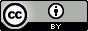 